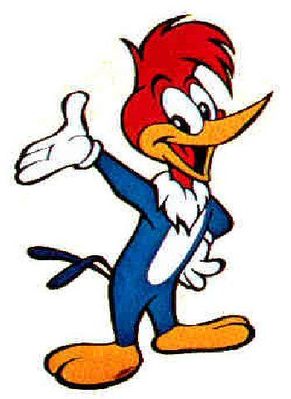 اقرأ الكلمة ثم ضع        حول المقطع الساكن : مـَــرْ يـَــمُ -  قـــا لَــتْ  -  مـَــدْ ر ســـة  -  نـَــمـْــلٌ  -  عـَـنْــكَــبـو تٌ  -	 نـَـحـْـنُ  -  لـُـعـْـبَــة ُ -  مـِـلـْـحٌ -  قـِــرْ دٌ  -  نـِــسـْــرٌ -  أ َرْنـَـبٌ_______________________________________________________________________اقرأ الكلمة ثم استخرج المقطع الساكن واكتبه كما في المثال :     اقرأ ثم حلل الكلمات التالية :                                                                         نـَــمْــدَ حُ  : ....................................                                                                          نـــا مَ     : .....................................                                                                         مـــا نِـح  ُ : .....................................                                                                                                                                               نـَـحْــنُ    : .....................................حـَـنـا نُ   : .......................................               تدرب على قراءة وكتابة الكلمات التالية من الحروف التي تعلمتها سابقا ( ب / م / د / ح / ن ) : مـَــدَ حَ  -  مَــنَــحَ  -  حـَـمَــدُ  -  نَــبَــحَ  -  مُــدُ نُ  -  حــا نَ  -  حـِـدا دُ  -  نــــا مَ  -نـــا بَ  -  نــــا حَ  -  نـُـبــاحُ  -  مــــا دِ حُ  -  مــــا نِــحُ  -  نَــمْــدَحُ  - حَــما مُالكلمةالمقطع الساكن                         بـَـدْ ربَــدْلـُـعْــبَــة ُنـَـحْــمــيصَــوْتحـَـمْــراءهـِـنْــدمـَـسـْـجِــدعـُـصْــفــورنـِـمْــرٌمَــرْ يَــمُمـُـدْ هِـــشــة